       ПРЕДМЕТ: Појашњење у вези са Јавним позивом за избор Стратешког партнера на реализацији Пројекта реконструкције и модернизације железничке пруге Суботица-Хоргош - граница са Мађарском (Сегедин).У складу са Јавним позивом објављеним дана 12.04.2021. године, објављујемо следећи одговоре на питања:Питање број 2.Уколико је део посла поверен подизвођачу, подизвођач мора доказати да испуњава прописане услове за обављање професионалне делатности за део посла који му је поверен. Молимо Вас да потврдите да подизвођач достављањем предвиђених доказа може да испуни и следећи општи критеријум (или део наведеног критеријума): „Да Подносилац пријаве има на располагању неопходни кадровски капацитет који је потребан за реализацију пројекта, што подразумева да има запослена или радно ангажована лица у складу са Законом о раду - инжењера са личним лиценцама“.Одговор број 2.Подизвођач може испунити кадровски капацитет из општих критеријума само за део посла који му је поверен.Уколико је тај кадровски капацитет, односно уколико је та лична лиценца у окриву  општих услова потребна и за део посла који није поверен подизвођчу,  подносилац пријаве (чланови конзорцијума) мора доставити доказ да и он поседује одређени кадровски капацитет.Питање број 3.Да ли постоји могућност да ми пошаљете текст јавног позива на енглеском језику?Одговор број 3.Документација се неће објављивати на енглеском језику.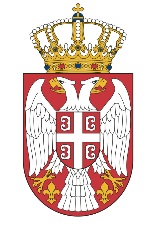 Република СрбијаМИНИСТАРСТВО ГРАЂЕВИНАРСТВА,САОБРАЋАЈА И ИНФРАСТРУКТУРЕДатум: 21.04.2021. годинеНемањина 22-26, Београд